ОБЩЕСТВО С ОГРАНИЧЕННОЙ ОТВЕТСТВЕННОСТЬЮ«ИНСТИТУТ ПРОЕКТИРОВАНИЯ, ЭКОЛОГИИ И ГИГИЕНЫ»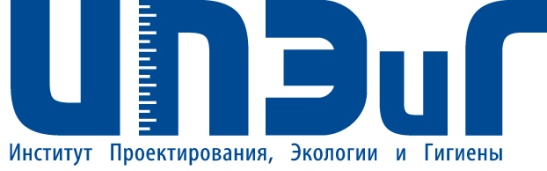 ТЕХНИЧЕСКОЕ ЗАДАНИЕ НА ПРОВЕДЕНИЕ ОЦЕНКИ ВОЗДЕЙСТВИЯ НА ОКРУЖАЮЩУЮ СРЕДУ 
(ОВОС)«Реконструкция «Комплекса по обработке и размещению твердых коммунальных отходов на территории Сергиево-Посадского муниципального района Московской области» со строительством дополнительных мощностей по обработке и утилизации твердых коммунальных отходов»Санкт-Петербург 
2021Техническое заданиена проведение Оценки воздействия на окружающую среду (ОВОС) по объекту «Реконструкция «Комплекса по обработке и размещению твердых коммунальных отходов на территории Сергиево-Посадского муниципального района Московской области» со строительством дополнительных мощностей по обработке и утилизации твердых коммунальных отходов»предполагаемого к размещению по адресу: Московская область, Сергиево-Посадский муниципальный район, сельское поселение Шеметовское, в районе деревни Сахарово, земельные участки с кадастровыми номерами 50:05:0020331:1 и 50:05:0020329:3 площадью 56,3 гаСОГЛАСОВАНОГенеральный директорООО «ИПЭиГ»УТВЕРЖДАЮГенеральный директорООО «Сергиево-Посадский МПК»________________/ А.Ю. Ломтевм.п.«___» ______________________ 202_ г._________________ / Е.В. Комаровм.п.«___» ______________________ 202_ г.Наименование и вид объектаРеконструкция «Комплекса по обработке и размещению твердых коммунальных отходов на территории Сергиево-Посадского муниципального района Московской области» со строительством дополнительных мощностей по обработке и утилизации твердых коммунальных отходов».Местоположение объекта Сергиево-Посадский муниципальный район, сельское поселение Шеметовское, в районе деревни Сахарово:участок №1 (площадь 29,7 га, кадастровый номер 50:05:0020331:1);участок №2 (площадь 26,6 га, кадастровый номер 50:05:0020329:3).ЗаказчикОбщество с ограниченной ответственностью «Сергиево-Посадский МПК» (ООО «Сергиево-Посадский МПК»); адрес: 141308, Московская область, г. Сергиев Посад, ул. Пионерская, дом 6, пом. 2, этаж 2, пом. 5; тел. +7 (499) 288-23-48; e-mail: info@rt-invest.com.Проектная организация и ее юридический адресОбщество с ограниченной ответственностью «Институт проектирования, экологии и гигиены» (ООО «ИПЭиГ»); адрес: 197022, Санкт-Петербург, пр. Медиков, д.9, лит.Б, пом.17Н;  тел/факс: (812) 677 44 00; e-mail: ipeig@atr-sz.ru.Исполнитель работ по оценке воздействия на окружающую среду и его юридический адресОбщество с ограниченной ответственностью «Институт проектирования, экологии и гигиены» (ООО «ИПЭиГ»); адрес: 197022, Санкт-Петербург, пр. Медиков, д.9, лит.Б, пом.17Н;  тел/факс: (812) 677 44 00; e-mail: ipeig@atr-sz.ru.Основание для проведения реконструкцииПостановлением Правительства Московской области от 17.11.2020 № 864/38 «О внесении изменений в постановление правительства от 22.12.2016 № 984/47 «Об утверждении территориальной схемы обращения с отходами, в том числе твердыми коммунальными отходами, Московской области»Источник финансированияСобственные средства.Цель проведения ОВОСЦелью проведения оценки воздействия на окружающую среду является предотвращение или смягчение воздействия этой деятельности на окружающую среду и связанных с ней социальных, экономических и иных последствий.Сроки проведения оценки воздействия на окружающую средуНачало – II квартал 2021 г.Завершение – IV квартал 2021 г.Назначение и основные технико-экономические показателиПроектной документацией предусматривается реконструкция «Комплекса по обработке и размещению твердых коммунальных отходов на территории Сергиево-Посадского муниципального района Московской области» со строительством дополнительных мощностей по обработке и утилизации твердых коммунальных отходов».Реконструкция объекта производится в связи с размещением зданий и сооружений выполненных в рамках проектной документации «Комплекс по обработке и утилизации твердых коммунальных отходов на территории Сергиево-Посадского городского округа Московской области» на территории предназначенной для использования под карты объекта размещения отходов.В рамках работ по реконструкции объекта «Комплекс по обработке и размещению твердых коммунальных отходов на территории Сергиево-Посадского муниципального района Московской области» будут откорректированы проектные решения по объекту размещения отходов, с уменьшением площадей карт и сокращением срока эксплуатации относительно первоначального проекта.Объект размещения твердых коммунальных отходов предназначен для приема и захоронения «хвостов» после мусоросортировочных линий комплекса.  Ориентировочная мощность объекта размещения отходов – 719 500 т/год (уточняется в процессе разработки проектной документации). Планируемый срок эксплуатации объекта размещения отходов – не более 5-ти лет (уточняется в процессе разработки проектной документации).Основные сооружения комплекса, рассматриваемые при реконструкции:карты объекта размещения отходов;система сбора и очистки фильтрата;размещение объекта «Комплекс по обработке и утилизации твердых коммунальных отходов на территории Сергиево-Посадского городского округа Московской области» на территории земельного участка с кадастровым номером 50:05:0020329:3Проектная мощность сортировочного комплекса после проведения работ по реконструкции составит 1 050 000 т/год.Перечень нормативных документов, в соответствии с требованиями которых необходимо провести процедуру ОВОСВодный Кодекс РФ от 03.06.2006 № 74-ФЗ;Градостроительный Кодекс РФ от 29.12.2004 № 190-ФЗ;Земельный Кодекс РФ от 25.10.2001 № 136-ФЗ;Лесной кодекс РФ от 04.12.2006 № 200-ФЗ;ФЗ «Об охране окружающей среды» от 10.01.2002 № 7-ФЗ;ФЗ «Об экологической экспертизе» от 23.11.1995 № 174-ФЗ;ФЗ «Об охране атмосферного воздуха» от 04.05.1999 № 96-ФЗ;ФЗ «Об отходах производства и потребления» от 24.06.1998 № 89-ФЗ;Положение об оценке воздействия намечаемой хозяйственной и иной деятельности на окружающую среду в Российской Федерации, утв. Приказом Госкомэкологии РФ от 16.05.2000 № 372;СП 42.13330.2016 «Свод правил. Градостроительство. Планировка и застройка городских и сельских поселений»;СанПиН 2.2.1/2.1.1.1200-03 «Санитарно-защитные зоны и санитарная классификация предприятий, сооружений и иных объектов»;Методы расчетов рассеивания выбросов вредных (загрязняющих) в атмосферном воздухе, утв. приказом Минприроды России № 273 от 06.06.2017.Перечень исходных данныхИсходно-разрешительная документация, в том числе:разрешительная документация по землеотводу, правоустанавливающие документы на земельный участок.Ситуационный план района размещения объекта с указанием границ проектирования, окружающих существующих, строящихся и планируемых объектов, ближайших объектов жилой застройки и другое;Материалы инженерных изысканий в объеме, требуемом для разработки материалов ОВОС:инженерно-геологические изыскания;инженерно-геодезические изыскания;инженерно-гидрометеорологические изыскания;инженерно-экологические изыскания.Проектная документация (в соответствии с Постановлением Правительства РФ от 16 февраля 2018 г. № 87 «О составе разделов проектной документации и требованиях к их содержанию»), в том числе: Пояснительная записка;Генеральный план;Технологические и конструктивные решения.Основные методы проведения оценки воздействия на окружающую средуМатериалы ОВОС должны быть выполнены в соответствии с законодательными и нормативными требованиями РФ в области охраны окружающей среды, природопользования, а также удовлетворять требованиям региональных законодательных и нормативных документов.Материалы ОВОС необходимо выполнить на основе имеющейся официальной информации, статистических данных, инженерно-экологических изысканий, архивных и литературных данных.Методы оценки воздействия: использование рекомендованного программного обеспечения, утвержденных методик, сравнение с нормативами качества окружающей среды, нормативами допустимого воздействия на окружающую среду, санитарно-гигиеническими нормами и правилами в случае отсутствия методик и нормативов – экспертная оценка. План проведения обсуждений с общественностьюОбщественные обсуждения – комплекс мероприятий, проводимых в рамках оценки воздействия, направленных на информирование общественности о намечаемой хозяйственной и иной деятельности и ее возможном воздействии на окружающую среду, с целью выявления общественных предпочтений и их учета в процессе оценки воздействия. Организацию общественных обсуждений в полном объеме осуществляет Заказчик при содействии проектной организации. На первом этапе ОВОС Заказчиком выполняются следующие мероприятия:осуществляет информирование общественности и других участников процесса ОВОС в форме информационной публикации в официальных изданиях федеральных органов исполнительной власти, органов исполнительной власти субъектов Российской Федерации и органов местного самоуправления (далее – ОМСУ), на территории которых намечается реализация деятельности;обеспечивает доступ к техническому заданию по оценке воздействия на окружающую среду;принимает и документирует замечания и предложения от общественности к техническому заданию на ОВОС.На втором этапе ОВОС Заказчик выполняет следующие мероприятия:отражает полученные замечания и предложения в материалах по оценке воздействия на окружающую среду;совместно с ОМСУ уточняет план мероприятий по ходу общественных обсуждений;осуществляет информирование общественности и других участников процесса ОВОС в форме информационной публикации в официальных изданиях федеральных органов исполнительной власти, органов исполнительной власти субъектов Российской Федерации и ОМСУ, на территории которых намечается реализация деятельности;представляет общественности предварительный вариант материалов ОВОС; обеспечивает проведение общественных слушаний по планируемой деятельности с составлением протокола;принимает от граждан и общественных организаций письменные замечания и предложения, документирует этих предложения.На третьем этапе ОВОС Заказчик выполняет следующие мероприятия:обеспечивает доступ общественности к окончательному варианту материалов ОВОС.Исполнитель:осуществляет подготовку материалов для информирования общественности;осуществляет подготовку материалов ОВОС для доклада на слушаниях; участвует в общественных слушаниях в качестве докладчика;ведет протокол общественных слушаний; анализирует поступающие замечания и предложения от граждан и общественных организаций и обеспечивает их учет в материалах ОВОС.Основные задачи при проведении оценки воздействия на окружающую средуПри проведении ОВОС следует исходить из принципов оценки воздействия на окружающую среду, изложенных в п. 2 «Положения об оценке воздействия намечаемой хозяйственной и иной деятельности на окружающую среду в Российской Федерации», утв. Приказом Госкомэкологии РФ от 16.05.2000 № 372. Для достижения указанной в п. 7 цели при проведении ОВОС необходимо решить следующие задачи:дать оценку современного состояния компонентов окружающей среды в районе размещения проектируемого объекта;выявить факторы воздействия на окружающую среду, определить количественные характеристики воздействий, в том числе при аварийных ситуациях;оценить значимость выявленных воздействий, разработать мероприятия по предотвращению и снижению возможного негативного воздействия на окружающую среду; дать рекомендации по проведению производственного экологического контроля (экологического мониторинга) намечаемой деятельности. Состав и содержание материалов по оценке воздействия на окружающую средуВ соответствии с «Положением об оценке воздействия намечаемой хозяйственной и иной деятельности на окружающую среду в Российской Федерации» от 16.05.2000 № 372, исследования по оценке воздействия на окружающую среду намечаемой хозяйственной и иной деятельности должны включать следующие материалы:Общие сведения в соответствии с Приложением к «Положению об оценке воздействия намечаемой хозяйственной и иной деятельности на окружающую среду в Российской Федерации» от 16.05.2000 № 372; Пояснительная записка, включающая:цель и потребность реализации намечаемой деятельности;описание намечаемой деятельности;анализ альтернативных вариантов реализации намечаемой хозяйственной деятельности;описание возможных видов воздействия на окружающую среду намечаемой хозяйственной деятельности;описание окружающей среды, которая может быть затронута намечаемой деятельностью (состояние окружающей среды, наличие и характер антропогенной нагрузки и т.п.);оценку воздействий на окружающую среду намечаемой деятельности, в том числе оценка выявленных неопределенностей и достоверности прогнозируемых последствий;обоснование размера санитарно-защитной зоны;мероприятия по предотвращению и/или снижению возможного негативного воздействия намечаемой деятельности;краткое содержание программы экологического мониторинга и послепроектного анализа (производственного экологического контроля).Краткое изложение для неспециалистов (нетехническое резюме);Материалы общественных обсуждений в соответствии с требованиями «Положения об оценке воздействия намечаемой хозяйственной и иной деятельности на окружающую среду в Российской Федерации» от 16.05.2000 № 372 (включаются в окончательный вариант материалов ОВОС), в т.ч. сведения об учете замечаний и предложений, поступивших от общественности в ходе общественных обсуждений (включаются в окончательный вариант ОВОС по результатам общественных обсуждений);протокол общественных слушаний (если таковые проводились), включающий Список участников общественного обсуждения; вопросы, рассмотренные участниками обсуждений.Состав и содержание материалов по оценке воздействия на окружающую среду